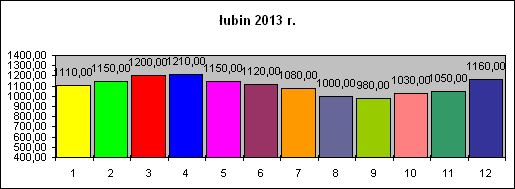 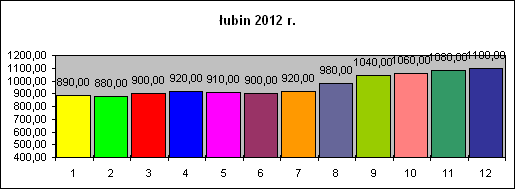 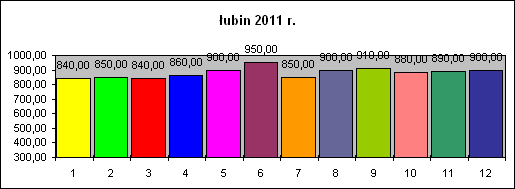 Kalkulacja opłacalności ŁubinŁubinŁubinMateriały zebrał i opracował Tadeusz SzymańczakMateriały zebrał i opracował Tadeusz SzymańczakMateriały zebrał i opracował Tadeusz SzymańczakMateriały zebrał i opracował Tadeusz Szymańczak2014 styczeń 2014 styczeń 2014 styczeń WyszczególnienieJ.M.IlośćCena zł/dtProdukcja zł/haProdukcja zł/haProdukcja zł/haProdukcja:dt20116,02 320,002 320,002 320,00Produkcja:dt13116,01 508,001 508,001 508,00Nakłady i koszty:IlośćCena zł/kg,dtKoszt zł/haRazem koszty w zł% kosztów zmiennychNasionadt1,6200,00320,00320,007,76%Nawozy mineralne  razem799,2019,38% - Nkg203,8076,00 - P2O5kg1003,02302,00 - K2O (forma chlorkowa)kg1402,58361,20 - wapno  nawozowe (25%)ton3,0080,0060,00Środki ochrony roślin razem609,8514,79%Nitragina 1200200,00Goltix         l1,508,5012,75Bayleton 25 WPkg0,5068,0034,00Afalon dyspersyjny 450 S.C.1,5045,0067,50Gwarant 500 SC2,0020,0040,00Reglone Turbo 200 SL1,7575,00131,25Karate 050 EC0,15160,0024,00Fusilade Forte 150 EC0,9095,0085,50 - Vitavax -zaprawa nasiennal0,4533,0014,85Inne środki:0,000,00%Inne koszty110,002,67%obowiązkowe ubezpieczenie upraw 1ha1101105.Koszty stałe związane z prowadzeniem produkcji w gosp. 10,0 ha U. R. obciążenie na 1 ha wynosi:970,30970,3023,53%zbiór kombajnemgodz1,00330,00330,00330,008,00%Najemna siła robocza 5,008,1040,5040,500,98%Siła pociągowa własnacng14,0067,46944,44944,4422,90%Koszty całkowite na 1 haKoszty całkowite na 1 haKoszty całkowite na 1 ha4 124,29100%Wskaźniki ekonomiczneWskaźniki ekonomiczneWskaźniki ekonomiczne              Plon dt z 1 ha              Plon dt z 1 ha              Plon dt z 1 ha              Plon dt z 1 haWskaźniki ekonomiczneWskaźniki ekonomiczneWskaźniki ekonomiczne2013Nadwyżka bezpośrednia (produkcja minus  koszty)Nadwyżka bezpośrednia (produkcja minus  koszty)zł-1 804-2 616Koszty całkowite produkcji 1 dtKoszty całkowite produkcji 1 dtzł206,21317,25Wskaźniki opłacalnościWskaźniki opłacalnościCena zł/dt116,0056,25%36,56%Plon graniczny Wysokość plonu, która pokryje koszty [ dt ]Wysokość plonu, która pokryje koszty [ dt ]116,0035,5535,5535,5535,55JPO + UPO = 969,70Zwrot akcyzy z paliwa rolniczego  zł/ha Zwrot akcyzy z paliwa rolniczego  zł/ha 81,7Płatność do motyklowych   zł/ha719,40Razem1770,801. Przy cenie 1160 zł/t jak widać przy plonie 2 t/ha nie pokrywa to kosztów i nakładów 1. Przy cenie 1160 zł/t jak widać przy plonie 2 t/ha nie pokrywa to kosztów i nakładów 1. Przy cenie 1160 zł/t jak widać przy plonie 2 t/ha nie pokrywa to kosztów i nakładów 1. Przy cenie 1160 zł/t jak widać przy plonie 2 t/ha nie pokrywa to kosztów i nakładów 1. Przy cenie 1160 zł/t jak widać przy plonie 2 t/ha nie pokrywa to kosztów i nakładów 1. Przy cenie 1160 zł/t jak widać przy plonie 2 t/ha nie pokrywa to kosztów i nakładów płatności obszarowe + paliwo + płatności do motylkowych przy takim plonie nie pokrywają kosztów i nakładów płatności obszarowe + paliwo + płatności do motylkowych przy takim plonie nie pokrywają kosztów i nakładów płatności obszarowe + paliwo + płatności do motylkowych przy takim plonie nie pokrywają kosztów i nakładów płatności obszarowe + paliwo + płatności do motylkowych przy takim plonie nie pokrywają kosztów i nakładów płatności obszarowe + paliwo + płatności do motylkowych przy takim plonie nie pokrywają kosztów i nakładów płatności obszarowe + paliwo + płatności do motylkowych przy takim plonie nie pokrywają kosztów i nakładów płatności obszarowe + paliwo + płatności do motylkowych przy takim plonie nie pokrywają kosztów i nakładów 2. Cena 1500 zł/t powinna być ceną wyjściową 2. Cena 1500 zł/t powinna być ceną wyjściową 